EVALUASI PEMBELAJARAN   Jakarta,RENCANA PEMBELAJARAN SEMESTER 3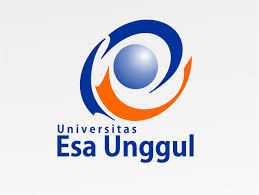 PROGRAM STUDI PSIKOLOGI FAKULTAS PSIKOLOGIUNIVERSITAS ESA UNGGULRENCANA PEMBELAJARAN SEMESTER 3PROGRAM STUDI PSIKOLOGI FAKULTAS PSIKOLOGIUNIVERSITAS ESA UNGGULRENCANA PEMBELAJARAN SEMESTER 3PROGRAM STUDI PSIKOLOGI FAKULTAS PSIKOLOGIUNIVERSITAS ESA UNGGULRENCANA PEMBELAJARAN SEMESTER 3PROGRAM STUDI PSIKOLOGI FAKULTAS PSIKOLOGIUNIVERSITAS ESA UNGGULRENCANA PEMBELAJARAN SEMESTER 3PROGRAM STUDI PSIKOLOGI FAKULTAS PSIKOLOGIUNIVERSITAS ESA UNGGULRENCANA PEMBELAJARAN SEMESTER 3PROGRAM STUDI PSIKOLOGI FAKULTAS PSIKOLOGIUNIVERSITAS ESA UNGGULRENCANA PEMBELAJARAN SEMESTER 3PROGRAM STUDI PSIKOLOGI FAKULTAS PSIKOLOGIUNIVERSITAS ESA UNGGULRENCANA PEMBELAJARAN SEMESTER 3PROGRAM STUDI PSIKOLOGI FAKULTAS PSIKOLOGIUNIVERSITAS ESA UNGGULMata Kuliah                     : Psi Industri & OrganisasiMata Kuliah                     : Psi Industri & OrganisasiMata Kuliah                     : Psi Industri & Organisasi                                                    Kode MK       : PSI 305                                                    Kode MK       : PSI 305                                                    Kode MK       : PSI 305                                                    Kode MK       : PSI 305                                                    Kode MK       : PSI 305Mata Kuliah Prasayarat :Psikologi Umum 1Mata Kuliah Prasayarat :Psikologi Umum 1Mata Kuliah Prasayarat :Psikologi Umum 1                                                    Bobot MK     : 3 (tiga) sks                                                    Bobot MK     : 3 (tiga) sks                                                    Bobot MK     : 3 (tiga) sks                                                    Bobot MK     : 3 (tiga) sks                                                    Bobot MK     : 3 (tiga) sksDosen Pengampu           : Dra. Sulis Mariyanti, M.Si, PsiDosen Pengampu           : Dra. Sulis Mariyanti, M.Si, PsiDosen Pengampu           : Dra. Sulis Mariyanti, M.Si, Psi                                              Kode Dosen : 1169                                              Kode Dosen : 1169                                              Kode Dosen : 1169                                              Kode Dosen : 1169                                              Kode Dosen : 1169Alokasi Waktu                 : 150 menitAlokasi Waktu                 : 150 menitAlokasi Waktu                 : 150 menitAlokasi Waktu                 : 150 menitAlokasi Waktu                 : 150 menitAlokasi Waktu                 : 150 menitAlokasi Waktu                 : 150 menitAlokasi Waktu                 : 150 menitCapaian Pembelajaran  : 1. Mahasiswa mampu memahami & menjelaskan pengertian Psikologi Industri serta ruang lingkupnya                                             2. Mahasiswa mampu memahami & menjelaskan berbagai konsep dan teori Psikologi & Organisasi                                             3. Mahasiswa mampu memahami, menjelaskan serta  membuat uraian jabatan dari hasil job analisis, membuat form P.A,                                                    Langkah-langkah rekrutmen& seleksi, langkah-langkah mendisain training & Development serta evaluasinya.                                 Capaian Pembelajaran  : 1. Mahasiswa mampu memahami & menjelaskan pengertian Psikologi Industri serta ruang lingkupnya                                             2. Mahasiswa mampu memahami & menjelaskan berbagai konsep dan teori Psikologi & Organisasi                                             3. Mahasiswa mampu memahami, menjelaskan serta  membuat uraian jabatan dari hasil job analisis, membuat form P.A,                                                    Langkah-langkah rekrutmen& seleksi, langkah-langkah mendisain training & Development serta evaluasinya.                                 Capaian Pembelajaran  : 1. Mahasiswa mampu memahami & menjelaskan pengertian Psikologi Industri serta ruang lingkupnya                                             2. Mahasiswa mampu memahami & menjelaskan berbagai konsep dan teori Psikologi & Organisasi                                             3. Mahasiswa mampu memahami, menjelaskan serta  membuat uraian jabatan dari hasil job analisis, membuat form P.A,                                                    Langkah-langkah rekrutmen& seleksi, langkah-langkah mendisain training & Development serta evaluasinya.                                 Capaian Pembelajaran  : 1. Mahasiswa mampu memahami & menjelaskan pengertian Psikologi Industri serta ruang lingkupnya                                             2. Mahasiswa mampu memahami & menjelaskan berbagai konsep dan teori Psikologi & Organisasi                                             3. Mahasiswa mampu memahami, menjelaskan serta  membuat uraian jabatan dari hasil job analisis, membuat form P.A,                                                    Langkah-langkah rekrutmen& seleksi, langkah-langkah mendisain training & Development serta evaluasinya.                                 Capaian Pembelajaran  : 1. Mahasiswa mampu memahami & menjelaskan pengertian Psikologi Industri serta ruang lingkupnya                                             2. Mahasiswa mampu memahami & menjelaskan berbagai konsep dan teori Psikologi & Organisasi                                             3. Mahasiswa mampu memahami, menjelaskan serta  membuat uraian jabatan dari hasil job analisis, membuat form P.A,                                                    Langkah-langkah rekrutmen& seleksi, langkah-langkah mendisain training & Development serta evaluasinya.                                 Capaian Pembelajaran  : 1. Mahasiswa mampu memahami & menjelaskan pengertian Psikologi Industri serta ruang lingkupnya                                             2. Mahasiswa mampu memahami & menjelaskan berbagai konsep dan teori Psikologi & Organisasi                                             3. Mahasiswa mampu memahami, menjelaskan serta  membuat uraian jabatan dari hasil job analisis, membuat form P.A,                                                    Langkah-langkah rekrutmen& seleksi, langkah-langkah mendisain training & Development serta evaluasinya.                                 Capaian Pembelajaran  : 1. Mahasiswa mampu memahami & menjelaskan pengertian Psikologi Industri serta ruang lingkupnya                                             2. Mahasiswa mampu memahami & menjelaskan berbagai konsep dan teori Psikologi & Organisasi                                             3. Mahasiswa mampu memahami, menjelaskan serta  membuat uraian jabatan dari hasil job analisis, membuat form P.A,                                                    Langkah-langkah rekrutmen& seleksi, langkah-langkah mendisain training & Development serta evaluasinya.                                 Capaian Pembelajaran  : 1. Mahasiswa mampu memahami & menjelaskan pengertian Psikologi Industri serta ruang lingkupnya                                             2. Mahasiswa mampu memahami & menjelaskan berbagai konsep dan teori Psikologi & Organisasi                                             3. Mahasiswa mampu memahami, menjelaskan serta  membuat uraian jabatan dari hasil job analisis, membuat form P.A,                                                    Langkah-langkah rekrutmen& seleksi, langkah-langkah mendisain training & Development serta evaluasinya.                                 KEMAMPUAN AKHIRMATERI PEMBELAJARANBENTUK PEMBELAJARANBENTUK PEMBELAJARANSUMBER PEMBELAJARANINDIKATOR PENILAIANINDIKATOR PENILAIAN1Mampu menjelaskan pengertian, ruang ling- kup kegiatan dan karir di bidang PIO Pengantar : Psikologi Industri & Organisasi dan Ruang lingkupnya-Contextual Instruction-Discovery Learning-Cooperative Learning-Contextual Instruction-Discovery Learning-Cooperative LearningMiner, John B. 1992. Industrial Organizational Psychology. New York: Mc.Graw HillMunandar, A.S. 2001. Psikologi Industri dan Organisasi. Jakarta: UI PressAamodt, MG.2004. Industrial & Organizational Psychology.Belmont: Wadsworth/Thomson LearningIrma Adnan.2010. Psikologi In-dustri & Organisasi. Univ Terbuka-Mampu menjelaskan pengertian dan ruang lingkup kegiatan PIO-Mampu menjelaskan riset-iset PIO serta karier di bidang PIO-Mampu menjelaskan pengertian dan ruang lingkup kegiatan PIO-Mampu menjelaskan riset-iset PIO serta karier di bidang PIO2Mampu memahami & menjelaskan pengertian analisa jabatan, dan  mampu menyusun uraian jabatan sesuai KSAO Analisa Jabatan (Job Analysis)-Contextual Learning-Discovery Learning-Cooperative Learning-Contextual Learning-Discovery Learning-Cooperative LearningMiner, John B. 1992. Industrial Organizational Psychology. New York: Mc.Graw HillMunandar, A.S. 2001. Psikologi Industri dan Organisasi. Jakarta: UI PressAamodt, MG.2004. Industrial & Organizational Psychology.Belmont: Wadsworth/Thomson LearningIrma Adnan.2010. Psikologi In-dustri & Organisasi. Univ Terbuka-Mampu menjelaskan pengertian Analisa jaba- tan & langkah menyiap-kan analisa jabatan-Mampu menjelaskan teknik pengumpulan da-ta untuk analisa jabatan-Mampu menjelaskan sumber informasi utk kebutuhan menyusun uraian jabatan seuai KSAO-Mampu menjelaskan pengertian Analisa jaba- tan & langkah menyiap-kan analisa jabatan-Mampu menjelaskan teknik pengumpulan da-ta untuk analisa jabatan-Mampu menjelaskan sumber informasi utk kebutuhan menyusun uraian jabatan seuai KSAO3Mampu menyusun & mempresentasikan Uraian Jabatan sesuai KSAOPengumpulan Data Dalam Rangka Menyusun Uraian Jabatan sesuai Job Analisis (Kelompok)-Discovery Learning-Cooperative Learning- Problem Base Learning-Discovery Learning-Cooperative Learning- Problem Base LearningMiner, John B. 1992. Industrial Organizational Psychology. New York: Mc.Graw HillMunandar, A.S. 2001. Psikologi Industri dan Organisasi. Jakarta: UI PressAamodt, MG.2004. Industrial & Organizational Psychology.Belmont: Wadsworth/Thomson LearningIrma Adnan.2010. Psikologi In-dustri & Organisasi. Univ Terbuka-Mampu menguraikan tugas, tanggung jawab, wewenang, kompetensi secara lengkap dari jabatan yang menjadi objek analisa-Mampu menguraikan tugas, tanggung jawab, wewenang, kompetensi secara lengkap dari jabatan yang menjadi objek analisa4Mampu menjelaskan tahapan seleksi dan berbagai strategi seleksiRekrutmen, Seleksi & Penempatan- Contextual Instruction-Discovery Learning-Cooperative Learning- Contextual Instruction-Discovery Learning-Cooperative LearningMiner, John B. 1992. Industrial Organizational Psychology. New York: Mc.Graw HillMunandar, A.S. 2001. Psikologi Industri dan Organisasi. Jakarta: UI PressAamodt, MG.2004. Industrial & Organizational Psychology.Belmont: Wadsworth/Thomson LearningIrma Adnan.2010. Psikologi In-dustri & Organisasi. Univ Terbuka-Mampu menjelaskan pengertian rekrutmen, seleksi & placement-Mampu menjelaskan tahapan seleksi yang efektif-Mamp menjelaskan  berbagai strategi seleksi-Mampu menjelaskan pengertian rekrutmen, seleksi & placement-Mampu menjelaskan tahapan seleksi yang efektif-Mamp menjelaskan  berbagai strategi seleksi5Mampu menjelaskan pengertian performance appraisal, manfaatnya, berbagai kriteriaserta mampu membuat format penilaian kinerja sesuai dengan jabatan Performance Appraisal-Discovery Learning-Cooperative Learning- Problem Base Learning-Discovery Learning-Cooperative Learning- Problem Base LearningMiner, John B. 1992. Industrial Organizational Psychology. New York: Mc.Graw HillMunandar, A.S. 2001. Psikologi Industri dan Organisasi. Jakarta: UI PressAamodt, MG.2004. Industrial & Organizational Psychology.Belmont: Wadsworth/Thomson LearningIrma Adnan.2010. Psikologi In-dustri & Organisasi. Univ Terbuka-Mampu menjelaskan pengertian PA dan manfaat PA-Mampu menjelaskan kriteria PA dan alasan penetapannya-Mampu menjelaskan sumber info untuk PA-Mampu membuat for- mat PA sesuai jabatan-Mampu menjelaskan pengertian PA dan manfaat PA-Mampu menjelaskan kriteria PA dan alasan penetapannya-Mampu menjelaskan sumber info untuk PA-Mampu membuat for- mat PA sesuai jabatan6Mampu menjelaskan perbedaan training & development, langkah-langkah need asesment & evaluasi trainingTraining & Development-Discovery Learning-Cooperative Learning- Problem Base Learning-Discovery Learning-Cooperative Learning- Problem Base LearningMiner, John B. 1992. Industrial Organizational Psychology. New York: Mc.Graw HillMunandar, A.S. 2001. Psikologi Industri dan Organisasi. Jakarta: UI PressAamodt, MG.2004. Industrial & Organizational Psychology.Belmont: Wadsworth/Thomson LearningIrma Adnan.2010. Psikologi In-dustri & Organisasi. Univ Terbuka-Mampu menjelaskan pengertian training dan membedakannya dng development.-Mampu menjelaskan langkah-langkah persiapan pelatihan & Pengembangan-Mampu menjelaskan need assesment utk training-Mampu menyusun format evaluasi training-Mampu menjelaskan pengertian training dan membedakannya dng development.-Mampu menjelaskan langkah-langkah persiapan pelatihan & Pengembangan-Mampu menjelaskan need assesment utk training-Mampu menyusun format evaluasi training7Mampu menjelaskan teori2 motivasi kerja dg berbagai pendekatannyaMotivasi Kerja-Contextual Instruction-Discovery Learning-Cooperative Learning-Contextual Instruction-Discovery Learning-Cooperative LearningMiner, John B. 1992. Industrial Organizational Psychology. New York: Mc.Graw HillMunandar, A.S. 2001. Psikologi Industri dan Organisasi. Jakarta: UI PressAamodt, MG.2004. Industrial & Organizational Psychology.Belmont: Wadsworth/Thomson LearningIrma Adnan.2010. Psikologi In-dustri & Organisasi. Univ Terbuka-Mampu menjelaskan pengertian motivasi kerja-Mampu menjelaskan berbagai faktor yang mempengaruhi motivasi kerja dan dampaknya-Mampu menjelaskan pengertian motivasi kerja-Mampu menjelaskan berbagai faktor yang mempengaruhi motivasi kerja dan dampaknya8Mampu menjelaskan pengertian kepuasan kerja dan sumber kepua-san kerja beserta penga- ruhnya terhadap perila- ku kerjaJob Satisfaction-Contextual Instruction-Discovery Learning-Cooperative Learning-Contextual Instruction-Discovery Learning-Cooperative LearningMiner, John B. 1992. Industrial Organizational Psychology. New York: Mc.Graw HillMunandar, A.S. 2001. Psikologi Industri dan Organisasi. Jakarta: UI PressAamodt, MG.2004. Industrial & Organizational Psychology.Belmont: Wadsworth/Thomson LearningIrma Adnan.2010. Psikologi In-dustri & Organisasi. Univ Terbuka-Mampu menjelaskan pengertian kepuasan kerja dari berbagai teori-Mampu menyebutkan berbagai sumber kepua- san kerja-Mampu menganalisa pengaruh kepuasan ker- ja terhadap perilaku ker- ja-Mampu menjelaskan pengertian kepuasan kerja dari berbagai teori-Mampu menyebutkan berbagai sumber kepua- san kerja-Mampu menganalisa pengaruh kepuasan ker- ja terhadap perilaku ker- ja9Mampu menjelaskan pengertian komitmen organisasi , proses terbentuknya dan aspek yg mempengaruhiKomitmen Organisasi-Contextual Instruction-Discovery Learning-Cooperative Learning-Contextual Instruction-Discovery Learning-Cooperative LearningMiner, John B. 1992. Industrial Organizational Psychology. New York: Mc.Graw HillMunandar, A.S. 2001. Psikologi Industri dan Organisasi. Jakarta: UI PressAamodt, MG.2004. Industrial & Organizational Psychology.Belmont: Wadsworth/Thomson LearningIrma Adnan.2010. Psikologi In-dustri & Organisasi. Univ Terbuka-Mampu menjelaskan pengertian Komitmen organisasi-Mampu menjelaskan proses terbentuknya komitment Organisasi-Menjelaskan berbagai aspek yg dapat mempe- ngaruhi komitmen or- ganisasi-Mampu menjelaskan pengertian Komitmen organisasi-Mampu menjelaskan proses terbentuknya komitment Organisasi-Menjelaskan berbagai aspek yg dapat mempe- ngaruhi komitmen or- ganisasi10Mampu menjelaskan pengertian kepemimpin-an berdasarkan berbagai teori dan pendekatannyaLeadership & Power-Contextual Instruction-Discovery Learning-Cooperative Learning-Contextual Instruction-Discovery Learning-Cooperative LearningMiner, John B. 1992. Industrial Organizational Psychology. New York: Mc.Graw HillMunandar, A.S. 2001. Psikologi Industri dan Organisasi. Jakarta: UI PressAamodt, MG.2004. Industrial & Organizational Psychology.Belmont: Wadsworth/Thomson LearningIrma Adnan.2010. Psikologi In-dustri & Organisasi. Univ Terbuka-Mampu menjelaskan pengertian kepemimpin- an-Mampu menjelaskan teori-teori leadership- Mampu menganalisa kasus berdasarkan telaah teori-Mampu menjelaskan pengertian kepemimpin- an-Mampu menjelaskan teori-teori leadership- Mampu menganalisa kasus berdasarkan telaah teori11Mampu menjelaskan pengertian OCB dan ciri-ciri perilaku OCB pada karyawanOrganizational Citizenship Behaviour (OCB)-Contextual Instruction-Discovery Learning-Cooperative Learning-Contextual Instruction-Discovery Learning-Cooperative LearningMiner, John B. 1992. Industrial Organizational Psychology. New York: Mc.Graw HillMunandar, A.S. 2001. Psikologi Industri dan Organisasi. Jakarta: UI PressAamodt, MG.2004. Industrial & Organizational Psychology.Belmont: Wadsworth/Thomson LearningIrma Adnan.2010. Psikologi In-dustri & Organisasi. Univ Terbuka-Mampu menjelaskan pengertian OCB-Mampu menjelaskan teori-teori OCB- Mampu menyebutkan ciri-ciri perilaku OCB-Mampu menjelaskan pengertian OCB-Mampu menjelaskan teori-teori OCB- Mampu menyebutkan ciri-ciri perilaku OCB12Mampu menjelaskan pengertian stress, sum-ber stress, dan dampak terhadap perilaku ker-janyaStress Kerja-Contextual Instruction-Discovery Learning-Cooperative Learning-Contextual Instruction-Discovery Learning-Cooperative LearningMiner, John B. 1992. Industrial Organizational Psychology. New York: Mc.Graw HillMunandar, A.S. 2001. Psikologi Industri dan Organisasi. Jakarta: UI PressAamodt, MG.2004. Industrial & Organizational Psychology.Belmont: Wadsworth/Thomson LearningIrma Adnan.2010. Psikologi In-dustri & Organisasi. Univ Terbuka-Mampu menjelaskan  pengertian stress dan sumber stress kerja-Mampu menjelaskan reaksi-reaksi stress- Mampu menjelaskan perilaku pengelolaan stress dengan berbagai pendekatan-Mampu menjelaskan  pengertian stress dan sumber stress kerja-Mampu menjelaskan reaksi-reaksi stress- Mampu menjelaskan perilaku pengelolaan stress dengan berbagai pendekatan13Mampu menjelaskan prinsip-prinsip ergono- mika dalam kaitannya dengan perilaku manusiaKerekayasaan Manusia & Lingkungan KerjaContextual Instruction-Discovery Learning-Cooperative LearningContextual Instruction-Discovery Learning-Cooperative LearningMiner, John B. 1992. Industrial Organizational Psychology. New York: Mc.Graw HillMunandar, A.S. 2001. Psikologi Industri dan Organisasi. Jakarta: UI PressAamodt, MG.2004. Industrial & Organizational Psychology.Belmont: Wadsworth/Thomson LearningIrma Adnan.2010. Psikologi In-dustri & Organisasi. Univ Terbuka-Mampu menjelaskan pengertian ergonomika-Mampu menjelaskan prinsip-prinsip ergono- mika & pengaruhnya thd perilaku kerja-Mampu menjelaskan pengertian ergonomika-Mampu menjelaskan prinsip-prinsip ergono- mika & pengaruhnya thd perilaku kerja14Mampu menganalisa kasus di bidang Psikologi Industri & Organisasi dari berbagai tinjauan teoritisPresentasi Kasus Bidang Psikologi Industri & Organisasi-Discovery Learning-Cooperative Learning-Problem Base Learning-Discovery Learning-Cooperative Learning-Problem Base LearningMiner, John B. 1992. Industrial Organizational Psychology. New York: Mc.Graw HillMunandar, A.S. 2001. Psikologi Industri dan Organisasi. Jakarta: UI PressAamodt, MG.2004. Industrial & Organizational Psychology.Belmont: Wadsworth/Thomson LearningIrma Adnan.2010. Psikologi In-dustri & Organisasi. Univ Terbuka-Mampu menganalisa kasus dengan memanfaatkan teori – teori Psikologi Industri & Organisasi yang telah dipelajari-Mampu menganalisa kasus dengan memanfaatkan teori – teori Psikologi Industri & Organisasi yang telah dipelajariMengetahui,Ketua Program Studi,Dra. Sulis Mariyanti, M.Si, PsiMengetahui,Ketua Program Studi,Dra. Sulis Mariyanti, M.Si, PsiMengetahui,Ketua Program Studi,Dra. Sulis Mariyanti, M.Si, PsiMengetahui,Ketua Program Studi,Dra. Sulis Mariyanti, M.Si, PsiDosen Pengampu,Dra. Sulis Mariyanti, M.Si, PsiDosen Pengampu,Dra. Sulis Mariyanti, M.Si, PsiDosen Pengampu,Dra. Sulis Mariyanti, M.Si, PsiSESIPROSEDURBENTUKSEKOR ≥ 77 (A / A-)SEKOR ≥ 65 (B- / B / B+)SEKOR ≥ 60 (C / C+)SEKOR ≥ 45 (D)SEKOR < 45 (E)BOBOT1234567891011121314Mengetahui,Ketua Program Studi,Nama dan tanda tanganDosen Pengampu,Nama dan tanda tangan